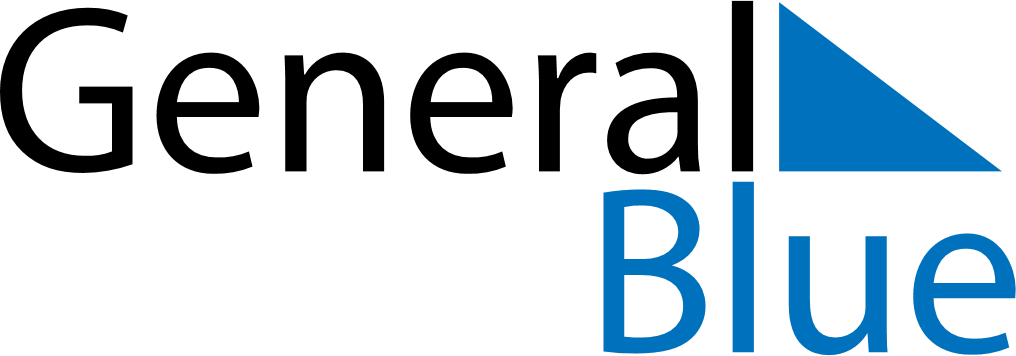 2024 - Q4Zimbabwe 2024 - Q4Zimbabwe 2024 - Q4Zimbabwe 2024 - Q4Zimbabwe 2024 - Q4Zimbabwe 2024 - Q4Zimbabwe OctoberSUNMONTUEWEDTHUFRISATOctober12345October6789101112October13141516171819October20212223242526October2728293031OctoberNovemberSUNMONTUEWEDTHUFRISATNovember12November3456789November10111213141516November17181920212223November24252627282930NovemberDecemberSUNMONTUEWEDTHUFRISATDecember1234567December891011121314December15161718192021December22232425262728December293031DecemberDec 22: Unity DayDec 25: Christmas DayDec 26: Boxing Day